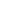 © 2012 Фестиваль педагогических идей «Открытый урок» Адрес: ул. Киевская, 24, Москва, Россия, 121165, ИД «Первое сентября», Оргкомитет фестиваля «Открытый урок» Эл. адрес: festival@1september.ru     Телефон: +7 (499) 249-52-53 